                                                                                               Утверждаю                                                                                               Директор ГАУСО                                                                                               «КЦСОН «Богородский рай»                                                                                               МТЗ иСЗ РТ в Камско-Устьинском                                                                                                муниципальном районе»                                                                                              _____________Н.Ю. ЗиннатоваПрограмма  по профилактике детского травматизма«Безопасность – залог здоровья»2022-2024 гг.Введение.1. Актуальность.Травматизм представляет собой  одну из серьезных проблем общественного здравоохранения не только в России, но и во всем мире.  Причины травматизма многогранны, носят взаимосвязанный характер, и требует масштабных и стратегических решений. В современном мире опасности встречаются на каждом шагу, особенно в городах.  Так как дети не до конца осознают, что они делают и какие могут быть последствия от тех или иных совершенных ими действий, они легко могут нанести вред самому себе или окружающим. Детский травматизм во всех странах становится предметом особой озабоченности широкого круга лиц. В последнее время от травм и несчастных случаев  умирает во много раз больше детей, чем от детских инфекционных заболеваний. В возникновении повреждений существенное значение имеют анатомо-физиологическое и психологические особенности детей, их физическое и умственное развитие, недостаточность житейских навыков, повышенная  любознательность.Травматизма можно избежать путем принятия мер профилактики или борьбы с ним. Гуманистический характер данной проблемы выражается в воспитании ответственного отношения к собственной безопасной жизнедеятельности, как личного самосохранения здоровья во всех его значениях, так и бережного отношения к здоровью других людей. Основной целью программы является создание комплексной системы работы по профилактике детского травматизма, направленной на формирование культуры безопасности жизнедеятельности. Данная информация представлена с целью   предупредить необратимые события. Необходимо  обучать детей основам профилактики   травматизма. При этом важно, объяснить им правила поведения в различных ситуациях, чтобы  научиться вести себя правильно и избежать разного вида опасностей. Основные задачи:Сформировать устойчивые навыки безопасного поведения на дорогах, в быту, в школе, и во внеурочной деятельности;Заострить внимание на простых правилах поведения, которые в дальнейшем помогут избежать опасность или даже сохранить жизнь;Выработать алгоритм действий в различных ситуациях, представляющих опасность;Развить такое качество, как внимательность;Воспитать уважение к людям старших поколений; навыков культуры общения и соответствующих норм этики взаимоотношений.Данная программа  позволит сохранить жизнь и здоровье получателей социальных услуг, автоматизировать свои знания и навыки, которые они смогут применить во время прогулок, посещения детских и спортивных площадок, ведения домашнего хозяйства , тем самым снизив уровень детского травматизмаЗанятие 1. «Безопасность ребенка дома».Цель: Сформировать у получателей социальных услуг представление об опасных предметах, которые встречаются в быту, необходимости этих предметов для человека, правилах пользования ими.Задачи:Формировать представления подростков об опасности при обращении с различными предметами в быту;Дать ребятам знания о правилах пользования колющими, режущими, огнеопасными предметами;Формировать связную речь, делать собственные умозаключения;Воспитывать у детей аккуратность в работе с опасными предметами;Развивать внимание, мышление при решении проблемных ситуаций.Оборудование: игрушка – петушок, рюкзак, опасные предметы: ножницы, иголка с ниткой, утюг, молоток, таблетки.Словарная работа: опасный предмет, ножницы, правило безопасности, лекарственные средства, колющиеся предметы. Ход:Сегодня мы  поговорим о правилах безопасности дома. О том, как нужно вести себя, если вы остались дома одни.Разберем 1 ситуацию:Соц. педагог: Почему нельзя открывать дверь незнакомым людям?   Дети: Они могут оказаться ворами.Соц. педагог:  Да, ребята, запомните: никогда и никому не открывайте дверь, если вы дома одни!Соц. педагог: А чтобы вы не забыли эти правила послушате стихотворение.Не пускайте дядю в дом,
Если дядя незнаком!
И не открывайте тёте,
Если мама на работе.
Ведь преступник, он - хитёр,
Притворится, что монтёр.
Или даже скажет он,
Что пришёл к вам почтальон.
Чтоб тебя не обокрали,
Не схватили, не украли,
Незнакомцам ты не верь,
Закрывай покрепче дверь!Разберем 2 ситуацию:Соц. педагог: Давайте определим, какие предметы в доме могут таить в себе опасность. Я сейчас вам загадаю загадку. А вы попробуйте её отгадать.Соц. педагог:       Пройдусь слегка горячим я,И гладкой станет простыня.Могу поправить недоделкиИ навести на брюках стрелки. Соц. педагог: Что это?    Дети: Утюг (хором)Соц. педагог: Правильно, дети, это утюг. А для чего нам нужен утюг?    Дети: Чтобы гладить белье.Соц. педагог: А чем опасен он? Если дотронуться до горячего утюга, что может произойти?    Дети: Можно получить ожог, боль.Соц. педагог: Все верно, дети. А если вы получили ожог, что нужно сделать?    Дети: Вызывать врача.Соц. педагог: Да, дети,  если сильный ожог, то нужно срочно вызывать карету скорой помощи по телефону 03. Место ожога держать под холодной водой. При вызове скорой помощи диспетчеру необходимо сообщить своё имя и фамилию, а также адрес. А если забыли выключить утюг, то может произойти пожар.Соц. педагог:       Длинный носик, круглый бок.В нём горячий кипяток,Он шипит, кипит,Всем чай пить велит Что это?Дети: Это чайник.Соц. педагог: Да, это чайник. Скажите, пожалуйста, от чайника есть польза?      Дети: Да.Соц. педагог: А какая польза от чайника?      Дети: Можно кипятить воду и пить чай.Соц. педагог: Хорошо. А как вы думаете?  Он опасен?      Дети: Да. Можно пролить на себя горячий кипяток и обжечься, а еще  можно удариться током. А еще мокрыми руками нельзя выдергивать вилку из розетки.Соц. педагог: Правильно! Электрочайник-это электрический прибор, который включается в розетку. А в розетке ток, который может быть очень опасным.Зачитываю стихотворение:Ты, малыш, запомнить должен:
Будь с розеткой осторожен!
С ней никак нельзя играть,
Гвоздики в неё совать.

Сунешь гвоздик ненароком –
И тебя ударит током,
Так ударит, что, прости,
Могут даже не спасти.
Дело кончится бедой –
Ток в розетке очень злой!!!Соц. педагог: Тук-тук-тук,Раздаётся громкий стукЧто же мальчик в руки взял?Чем он гвоздик забивал?    Дети: Молоток.Соц. педагог: Дети, а когда и зачем может понадобиться молоток?   Дети: Если что – то сломался.Соц. педагог: Правильно. Если шатается стол или стул, нужно забить гвоздь, чтобы повесить картину и т.д.Соц. педагог: А какую травму можно получить от молотка?  Дети: Можно ударить по пальцу, разбить предмет.Соц. педагог: Правильно!  С молотком нужно быть очень осторожным.Слушаем следующую загадку:Два конца, два кольца,А посередине гвоздик?  Дети: Ножницы.Соц. педагог: Для чего используются ножницы?  Дети: Вырезать что-то из бумаги, стричь волосы.Соц. педагог: Что может случиться при неаккуратном обращении с ними?  Дети: Можно порезать палец.Соц. педагог: Правильно. А еще можно наткнуться, пораниться самому или поранить кого-нибудь. Как мы передаем ножницы?  Дети: Передаем ножницы кольцами вперед.Соц. педагог: Маленького роста я,Тонкая и острая,Носом путь себе ищу,За собою шнур тащу.  Дети:  Иголка.Соц. педагог: А нужный ли предмет в доме - игла? Для чего он нужен?  Дети: Да. Чтобы сшить одежду.Соц. педагог: Какую опасность она в себе таит, если неправильно ею пользоваться?  Дети: Можно уколоться.Соц. педагог:       Это тесный, тесный дом,Сто сестричек жмутся в нём.И любая из сестёрМожет вспыхнуть, как костёр!Не шути с сестричками - тоненькими …..   Дети: Спичками.Соц. педагог: Дети, а для чего нужны спички?  Дети: Чтобы развести огонь.Соц. педагог: А что делать, если всё-таки случится пожар? Как надо действовать?  Дети: Вызвать пожарных.Соц. педагог: А по какому номеру необходимо звонить?Дети: 01, 010 с сотового.Соц. педагог:       Сам не справишься с пожаром!Этот труд не для детей,Не теряя время даром,«01» звони скорей!- А чем пожарные тушат огонь?  Дети: Водой.Соц. педагог: Дети, а таблетки и лекарства для чего нужны?  Дети: Лечить от болезней: живот, горло.Соц. педагог: А какие от них опасности?  Дети: Можно много выпить и отравиться.Соц. педагог: Правильно. Лекарства для безопасности нужно держать где?  Дети: В аптечке.Соц. педагог: А сейчас мы с вами поиграем в игру «Слушай внимательно»Я буду называть игрушки и опасные предметы. Услышав опасные предметы,  вы хлопаете. А если назову игрушку – не хлопаете.Называю слова: ножницы, мяч, иголка, кукла, молоток, кубик, спички.Соц. педагог: Дети, а у кого есть балкон в квартире? Поднимите руки.Соц. педагог: Какая опасность может подстерегать нас на балконе?   Дети: Можно упасть.Соц. педагог: Чего нельзя делать на балконе?  Дети: Бегать, прыгать, кувыркаться, переваливаться.Соц. педагог: Правильно! На балконе, дети, нельзя бегать, прыгать и переваливаться. Соц. педагог:       Человек – не птица,Удобнее по лестнице спуститься,Без парашюта с высоты – не прыгай ты!Выйдешь на балкон – так знай:
Там на стулья не вставай!
Это может быть опасно –
С высоты лететь ужасно.
На перила не взбирайся,
Низко не перегибайся –
Будет сложно удержаться…
Ты ж не хочешь вниз сорваться?Соц. педагог: Любые предметы и вещи могут быть одновременно и полезными для человека и подвергать его большой опасности. Если пользоваться ими неправильно или брать их без разрешения взрослых, то может произойти несчастный случай. Чтобы этого не произошло, необходимо соблюдать несколько правил, которые помогут избежать неприятностей:Не впускай в дом незнакомца;Не играй со спичками;Не бери ножницы и иголки без разрешения взрослых;Будь внимателен и осторожен с электроприборами;Не выходить на балкон.Соц. педагог: Чем же можно заняться дома, когда ты остаёшься один дома и родителей нет рядом?   Дети: Мультфильмы смотреть, рисовать.Соц. педагог: Правильно, можно порисовать, полепить, поиграть с любимыми игрушками, посмотреть интересные мультфильмы, посмотреть  добрые книжки.Соц. педагог: Молодцы! Дети, на этом наше занятие окончено. Скажите, вам понравилось занятие?  Дети: Да.Соц. педагог: Что нового узнали мы сегодня на занятии? (ответы детей)Соц. педагог: Что именно вам понравилось? (ответы детей)Соц. педагог: Молодцы, дети! Вы усвоили все правила.Занятие 2. «Правила поведения во время пожара».Программное содержаниеРасширить и уточнить знания детей о правилах пожарной безопасности в повседневной жизни. Учить действовать во время пожара. Выучить номер телефона пожарной службы. Развивать речевую активность детей, поощрять стремление рассуждать, высказывать свое мнение. Воспитывать умение слушать товарищей, дополнять ответы.Предварительная работаБеседа о труде пожарных. Чтение рассказов Е. Пермяка «От костра до котла», «Огонь – опасная игра», стихотворение С. Маршака «Рассказ о неизвестном герое».Подвижные игры «Кто быстрее оденется», «Задымленный коридор». Игра-эстафета «Тушение пожара», «Верхний этаж».Дидактическая игра «Что нужно при пожаре». Экскурсия к противопожарному стенду.Ход занятия:Дети сидят на ковре. Воспитатель обращается к ним:- Ребята, я знаю, что вы любите и умеете разгадывать загадки.Послушайте:Рыжий зверь в печи сидит,Рыжий зверь на всех сердит.Он от злости ест дроваЦелый час, а может два.Ты его, дружок, не тронь,Искусает всю ладонь    (Огонь).- Правильно, дети, это – огонь (показывает изображение огня).А как вы думаете, человеку нужен огонь? Для чего? (Ответы детей).Выслушав детей, воспитатель рассказывает:«Давным-давно, когда люди жили в пещерах, их согревал огонь. Затем человек научился строить дома. И чтобы разжечь огонь, он стал строить каменные очаги или печи из кирпича. Это помогало согревать дом. Потом люди придумали новое отопление – пустили горячую воду по трубам. А сделать воду горячей помогает огонь. Однако во все времена огонь был не только другом человека, но и его злейшим врагом.- Кто из вас видел, как горит, например, дом? Очень опасна разбушевавшаяся огненная стихия – пожар. При пожаре сгорают вещи, квартиры, дома и, главное, гибнут люди. Так как возникает пожар?Загадка:Палочка тоненькая, но не игрушка.Живет в своей коробушке,В руки детям попадет -Беду большую принесет  (спичка).- Да, ребята, это спичка.Спички наши друзья и помощники. Но их нельзя зажигать ради забавы и бросать горящими. Тогда они превращаются в злейшего врага человекаПричиной возникновения пожара могут стать и электроприборы. Социальный педагог уточняет, какие электрические приборы известны детям. Социальный педагог рассказывает о правильном и неправильном использовании утюга, газовой плиты и т.п.,Итак, каждый должен запомнить правила, которые помогут избежать несчастья. - Не балуйся со спичками и зажигалками – это одна из причин пожара.- Уходя из дома, не забывайте выключать электроприборы.- Ни в коем случае не зажигай без взрослых фейерверки, свечи и бенгальские огни.Ну, а если все же случилась беда, загорелся дом, что нужно делать?Ребенок,Если вдруг произошла с тобой беда,Если появился сильный дым,Не теряйся и не бойся никогда –Набери по телефону 01.Чтобы пожарные приняли вызов, ты должен сообщить:- фамилию- адрес- объяснить, что и где горит.2. По возможности предупреди о пожаре соседей. Они помогут тебе вызвать пожарных.3. Помни, что дым гораздо опаснее огня. Поэтому лучше лечь на пол и ползти к выходу – внизу дыма меньше.4. Если пожар в подъезде, никогда не садись в лифт. Он может отключиться и ты задохнешься.5. Старайся сохранять спокойствие – тебя обязательно спасут.- А сейчас мы с вами поиграем, а заодно проверим, кто был внимательным и запомнил правила пожарной безопасности. (Дети встают в круг, а социальный педагог по очереди каждому кидает мяч и задает вопрос, а остальные дети могут дополнять).- Что нужно делать, если увидишь пожар?- Можно ли оставлять одних детей в закрытой комнате? Почему?- Почему огонь – наш друг?- Почему огонь – наш враг?- Назови номер пожарной части.- Что еще нужно сообщить по телефону?- Чем еще опасен пожар кроме огня? (дымом).- Что делать, если в квартире много дыма?- Главное правило при любой опасности? (сохранять спокойствие).Молодцы, ребята! Вы сегодня меня порадовали. Все такие внимательные и знающие.Занятие 3. «Правила поведения при  общении с незнакомыми людьми».Цель: Обучать детей правильному, безопасному поведению при встрече снезнакомыми людьми.Задачи:Рассмотреть и обсудить с детьми типичные опасные ситуации возможных контактов с незнакомыми людьми, при несоблюдении мер безопасности;Способствовать развитию осторожности, внимания, смекалки. Способствовать воспитанию ответственного отношения к своей жизни;Развивать умение находить выход из создавшейся ситуации;Воспитывать у детей самостоятельность, уверенность в себе;Познакомить с взаимоотношениями взрослых и детей.1. Организационный моментРебята! Мы живем в мире, где много разных людей, хороших и плохих. Хорошие люди заботятся о детях, любят, оберегают их, хотят, чтобы вы выросли здоровыми, умными, добрыми. Но, к сожалению, есть и люди, которые творят зло. Это опасные люди. Они могут ограбить квартиру, украсть ребенка или даже убить человека.Сегодня мы будем учиться узнавать таких людей, и  вести себя с ними.2. Основная часть- Ребята, какие взрослые могут быть опасными?(люди неприятной внешности, неопрятно одетые и т.д.)- Всегда ли приятная внешность означает и добрые намерения?(нет, не всегда)- Бывает, что ребенок остался один в квартире. Родители на работе или ушли в магазин, больницу. Вокруг вас родные стены, знакомые предметы, игрушки.Узнав, что в квартире находится один ребенок, преступники пытаются проникнуть в квартиру, чтобы совершить, например кражу. Мы должны помнить об этом и быть с такими людьми очень осторожными.- Как могут такие люди узнать, что вы одни дома?(позвонить по телефону или в дверь и вежливым тоном вести беседу, из которой им станет ясно, кто в квартире…)Ситуация 1 – человек звонит по телефону-Посмотрите на картинку, что можно сказать об этой ситуации. (Ответы)-Бывает, что опасный человек звонит по телефону и спрашивает тебя о том, кто в доме, как тебя звать и когда вернуться родители.- Для чего плохой человек все узнает?(узнав, что ребенок один дома, он захочет проникнуть в квартиру.)-Что нужно отвечать по телефону?(я вам ничего не скажу; сообщите ваш номер телефона, родители вам перезвонят)-Правильно, нельзя сообщать по телефону, что вы одни дома, свое имя и тем более адрес.-Ребята послушайте пословицы, которые подходят к данной ситуации.«По секрету всему свету»«Держи язык за зубами»«Кто много болтает – беду накликает»- О чем эти пословицы?(нельзя все и всем рассказывать, этой информацией могут воспользоваться плохие люди)Ситуация 2  – человек звонит в дверь- Что нужно делать, если вам звонят в дверь? (Ответы детей)-А если человек за дверью говорит, что он почтальон? Милиционер? Знакомый твоих родителей и называет  вас по имени? (Ответы детей) Дверь незнакомым не открывай, Словам и подаркам не доверяй, Скажи: «Скоро мама с работы придет, Сама, если надо, вам дверь отопрет».-Запомним ребята, что никому и не под каким предлогом нельзя открывать дверь людям, которых ты не знаешь.Ситуация 3 – незнакомец предлагает конфетуМальчик гуляет на улице, к нему подошел незнакомый человек и предлагает например конфету. Как нужно поступить? Почему?  (Ответы детей)- А если человек говорит, что у него в машине котенок и зовет посмотреть, что вы будете делать? (Ответы детей)А кататься поедите с незнакомцем? (Ответы детей)-Правильно, никогда не надо ничего брать у незнакомых людей, а тем более садиться в машину и ехать куда-то.- бывает, что человек зовет не в машину, а в какое-нибудь место. Нельзя идти по его зову. Кто знает, что у этого человека на уме.- Ребята, что будете делать, если незнакомый человек попытается куда-то увести вас силой?  (Ответы детей)- Вот что надо делать. Преступники бояться шума, поэтому во всех этих случаях надо громко кричать, чтобы окружающим было понятно: вас пытаются увести незнакомые люди!Например: «Дяденька, я вас не знаю! Отпустите меня!», «Помогите, меня уводит незнакомый человек!»- Не бойтесь, что над вами будут смеяться. Если это поможет избежать опасности, то все правильно. Хуже, если вы постесняетесь или испугаетесь. Вы можете попасть в беду.- Обо всем, что происходит в вашей жизни, вы должны рассказывать родителям. Они должны обязательно знать, с какими ситуациями вы сталкиваетесь. Родители всегда помогут и научат, как правильно поступить.3. Итог-Сегодня мы разговаривали о том, как вести себя с незнакомыми людьми.-Что мы узнали?Ответы детей:Нельзя открывать дверь незнакомым, если нет взрослых.Нельзя рассказывать о том, что ты один в доме.Нельзя разговаривать по телефону с чужими людьми, называть им свое имя и адрес.Нельзя ничего брать у незнакомых людей, садиться к ним в машину или ходить с ними куда-то.Нужно доверять родителям, рассказывать им все, что с вами происходит.Нужно не стесняться кричать и звать на помощь в случае опасности.Нельзя грубить незнакомцу. Может это вовсе не злой человек, а хороший, любящий детей, и ты ему покажешься грубияном, невоспитанным ребенком. А если это злой человек, то на грубость он может ответить грубостью – толкнуть, ударить.Задание 4. «Безопасный маршрут «Дом-школа-дом».Как помочь ребенку сохранить жизнь и здоровье на дороге? Эту задачуоблегчит разработанная вместе с ребенком схема безопасного маршрута «дом-школа-дом», с описанием мест, требующего повышенного внимания. В однои то же место можно дойти разными путями: длинными или короткими,опасными или безопасными. Наша задача состоит в том, чтобы найти болеебезопасный путь из всех возможных.Рекомендуем:Вместе с ребенком пройти по определенному маршруту, обсудивместа, требующие повышенного внимания, и маршруту, по которому идтинельзя;Вместе с ребенком составить схему безопасного маршрута иописание к ней;Повторно пройти маршрут вместе с ребенком, попросив егообъяснить вам, как правильно поступать в том или ином случае;Вклеить разработанную схему в школьный дневник;Рассказать ребенку об особенностях улиц, по которому емуприходиться ходить, и об имеющихся явно выраженных и скрытыхопасностях.Характеристики опасных участков, на которые стоит обратить внимание.Узкая дорога с интенсивным движением – на таких участкахпешеход менее осторожен, чаще невнимателен, так как для перехода проезжейчасти требуются считанные секунды.Узкая дорога с интенсивным движением – на таких участкахпешеходы часто выходят на проезжую часть, и даже не осмотрев ее.Широкая дорога с интенсивным движением – на таких участкахпереход опасен тем, что за время перехода обстановка на дороге можетвнезапно измениться, а пешеход не может быстро покинуть проезжую часть,как это возможно на узкой дороге.Место припаркованных автомобилей – ограничивается обзордороги.Кусты и деревья, высаженные рядом с проезжей частью,ограничивают обзор дороги.Дома, павильоны, киоски, расположенные близко к проезжейчасти, также ограничивает обзор дороги.Уклон дороги, поворот – возможен выезд машин как на встречнуюполосу, так и за пределы проезжей части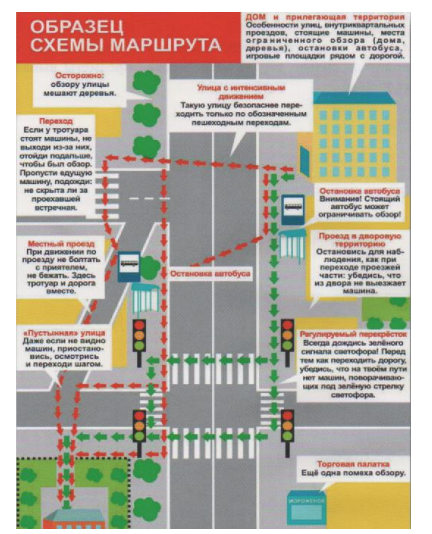 Зелёными стрелками на этой схеме показан наиболее безопасный путь движения из дома в школу. Красными стрелками – другие возможные пути движения из дома в школу. Движение крупногабаритного транспорта (автобуса, троллейбуса, грузовика) – вероятны случаи, когда за одной машиной скрывается другая, которая может двигаться как в попутном, так и во встречном направлении. Наличие перекрёстков и выездов с прилегающих территорий – на таких участках возможно внезапное появление машин из-за поворота. Парковки и другие места, где транспорт может двигаться задним ходом – на таких участках следует помнить, что обзор с места водителя сильно ограничен и многие предметы выпадают из его поля зрения.Занятие 5.  «Осторожно терроризм».Цель: формирование у получателей соөиалҗных услуг  представление о терроризме.Задачи: Дать определение понятию «терроризм», «террорист»;Учить подбирать адекватные действия к данной ситуации;Развивать умение владеть собой в нестандартной ситуации;Воспитывать чувство взаимовыручки, желание помочь ближнему;Донести до сознания ребят, что скрывается за страшным словом «терроризм» и как вести себя при возникновении террористической опасности;Воспитывать чувство жалости, сострадания, доброту, любовь к Родине;Научить детей противостоять опасности и защитить себя в экстремальной ситуации, формировать представление о мерах предосторожности и возможных последствиях их нарушения, о способах защиты от террористов, привить навыки уверенного поведения в экстремальных ситуациях, воспитывать дружеские отношения к сверстникам и близким людям.Ход занятия:Так что же такое терроризм и кто такие террористы? Сегодня на занятии мы вместе с вами узнаем, что прячется за этим страшным словом «терроризм».Слово "террор" в переводе с латыни означает "ужас".Террористы - это крайне жестокие люди, которые любыми способами хотят запугать нас. С ними борются специальные подразделения, правительства всех государствТерроризм –это способ (метод) посредством которого организованная группа или один человек стремится достичь своей цели через насилие, запугивание, страх и ужас, которые они используют против людейТеррористические акты бывают нескольких видов: захват заложников, угоны транспортных средств вместе с пассажирами, взрывы. Поэтому, где много людей, не всегда безопасно.Правила, которые необходимо знать:-Нужно быть внимательным к тому, что происходит вокруг, замечать, все ли нормально.-Надо знать, где находятся выходы из здания, в котором вы находитесь – школе, кинотеатре, спортивном клубе.-Всегда относитесь серьезно к просьбам покинуть здание (эвакуироваться, даже если вам говорят, что это учения. Такие просьбы надо выполнять обязательно!-Если объявили эвакуацию, помните, что надо держаться подальше от окон, стеклянных дверей и перегородок.-Нельзя принимать пакеты, сумки, коробки и подарки от посторонних людей.-Ни в коем случае нельзя трогать никаких предметов, оставленных на улице, в транспорте, в магазинах и общественных местах, даже если это игрушки, мобильные телефоны.-В чрезвычайных ситуациях следуйте указаниям родителей и старших.-Если все же бедствие произошло, не мешайте работе спасателей, милиционеров, врачей, пожарных.Правила поведения при захвате и удержании заложников-Если все же вы оказались на месте заложника, старайтесь соблюдать правила поведения, характерные для подобных ситуаций: старайтесь беспрекословно выполнять все требования террористов, если это не угрожает вашей жизни;-Не ссорьтесь и не провоцируйте захватчиков;-Постарайтесь отвлечься от ситуации, осмотрите подробно место, в которым вы находитесь и людей рядом с вами;-Отметьте возможные пути отхода или безопасные места. Эта информация поможет вам в ситуации штурма;-Отдайте террористам все личные вещи, которые они требуют.давайте повторим несколько правил поведения, которые мы должны знать в случае возникновения террористической опасности.1. Не стесняйтесь, если что-то вам покажется подозрительным, сообщить об этом старшим. Это может предотвратить страшные последствия.2. Не дотрагивайтесь до бесхозных сумок, пакетов, свертков; не подбирайте никаких вещей, даже ценных: мина -ловушка может быть замаскирована под игрушку, ручку, мобильный телефон, часы и т. д.3. О подозрительных предметах сообщайте в ближайшее отделение полиции. По возможности избегайте больших скоплений людей, где увеличивается вероятность теракта стадионы, площади, дискотеки, крупные магазиныЗанятие 6. «Воздух, солнце и вода – наши лучшие друзья»Цель:- дать детям представление о том, какое большое значение имеют воздух, вода и свет для всего живого на земле.Задачи:- расширить знания о роли воды, воздуха, солнца в жизни человека; научить понимать, что чистый воздух необходим для здоровья человека, что чистая вода (родники) – это бесценный дар природы; подвести детей к выводу о необходимости света для роста растений и жизни всего живого на земле.- ввести в словарь детей слова: источник света и тепла, невидим, родники, питьевая, пресная, прозрачная, экономить.- развивать мышление, память, любознательность, умение рассуждать.- воспитывать бережное отношение к природе; расширять представление о содружестве человека и природы, о положительном и отрицательном влиянии человека на природу.Ход занятия:Сегодня я получила письмо «От Незнайки». Давайте его прочтем.Читает письмо.«Дорогие друзья! Недавно, я со своим другом Пончиком летал на Луну. Нам так вначале хотелось остаться жить на Луне, никто тебя ни учит, никто ни дразнит, гуляй себе сам. Но вскоре нам стало скучно, ходить можно только в скафандрах, ешь из тюбиков. И даже семена растений, которые мы привезли на Луну, нельзя было вырастить. Нет, жить на земле приятней. Я прислал вам то, без чего мы бы с вами не жили на земле.И что же он нам прислал? ЗагадкуЗагадка:Ты весь мир обогреваешьИ усталости не знаешь,Улыбаешься в оконцеИ зовут тебя все (солнце).Солнце – источник света и тепла. Оно греет. Дает тепло. А кому оно дает свое тепло? Животным, растениям, людям.— Ребята, если мы с вами сравним лук с подоконника с луком, который лежал в темном месте в шкафу, например, то увидим лук, который стоял на солнышке, пророс и дал перышки, перышки зелёного цвета, толстенькие, а тот, что в шкаф, где нет света, ещё только начинает прорастать и кончики перьев желтого цвета. Почему такая разница? ….Потому, что один стоял на свету, а другой в темноте.Из этого опыта мы можем сказать, что растениям нужен свет и тепло.Ребята, все растения очень любят свет и всегда к нему тянутся. Посмотрите на цветок, который у вас дома на подоконнике стоит, куда смотрят листики? Они тянутся к солнышку.— А мы сможем прожить без света и солнечного тепла? ….нет,а что дает нам Солнышко?Тепло, свет, солнечный загар, витамин «Д», нужен нам для того, чтобы наши кости были крепкими. В сильную жару обязательно необходимо носить головной убор и долго не загорать на солнце, с солнцем мы получаем загар, принимаем солнечные ванны, Как вы думаете, что такое солнечные ванны?Солнечные ванны – это и прекрасное закаливание. Но нужно соблюдать определённые правила, чтобы не навредить себе. Ребята, давайте назовем правила.Зачем нам нужен воздух? …. Давайте попробуем сейчас закрыть рот и зажать нос пальчиками, долго ли мы сможем продержаться без воздуха? Нет. Чтобы жить, нам нужно постоянно дышать воздухом.А кому ещё для жизни нужен воздух? Воздух окружает всю нашу Землю, воздухом дышат люди, животные и растения. Скажите, дети, а можно ли увидеть воздух, услышать или потрогать?Когда мы можем увидеть воздух? (на улице в мороз выдыхая тёплый воздух ртом, мы видим – пар).А как мы можем почувствовать воздух? Поднесите ладошку ко рту и выдохните воздух, чувствуете его? А как мы почувствуем воздух на улице? Воздух на улице – это ветер.- А где мы можем увидеть грязный воздух? (чёрный дым из труб, выхлопные газы от машин).Что с нами произойдет, если мы будем дышать грязным воздухом? (заболеем).Лучший лекарь для воздуха – деревья. Они очищают воздух, поэтому в лесу всегда дышится легко. Человек сажает вокруг домов, на улицах деревья, создает парки, рощи, скверы, все для того, чтобы легче дышалось, и человек меньше болел.На нашей планете много воды, но не вся вода питьевая. Много солёной воды, а вот пресной очень мало. Если её мало, что нужно делать? Её нужно экономить. Что значит экономить? Закрывать краны, брать столько воды, сколько нужно, оберегать её. От чего оберегать? От загрязнений. Нельзя бросать мусор в водоёмы или выливать какие-то химикаты, вода будет отравлена и тогда погибнут рыбы, заразятся животные, а за ними заразится и человек. Человек может ли жить без воды? Кому ещё нужна вода? Можно ли пить воду из моря, океана? Почему нельзя её пить?Какую воду можно пить? Откуда берется пресная вода?Ребята, а вода влияет на наше здоровье? Конечно! Если мы будем пить грязную воду, что с нами случится? А если мы не будем умываться, мыть посуду, убираться в комнате?Сможем ли мы прожить без воды? Нет.Итак, дети, мы с вами сегодня узнали три важных фактора для жизни. Это – солнце, воздух и вода. Без них не будет жизни на земле. Солнце, и воздух, и вода помогают нам быть здоровыми, сильными, закалёнными бодрыми и весёлыми. Именно поэтому так и говорят: «Солнце, воздух и вода – наши верные друзья!»Занятие 7. «Безопасность детей в зимнее время года».Цель: формировать у детей культуру безопасного поведения на улице в зимний период времени.Задачи: Дать детям представление о безопасном поведении в зимний период.Познакомить с правилами поведения во время зимней прогулки.Ход занятия:Соц. педагог: Ребята скажите,  чем вы  любите заниматься во время прогулки зимой? Какие забавы вам нравятся больше? (Ответы детей)Соц. педагог: Ребята зимние забавы это – интересно, увлекательно, весело. А как вы думаете, зимние забавы могут быть опасными? (Ответы детей) Зимние забавы могут быть опасными, если не соблюдать правила безопасности во время игр зимой. Вот об этом мы с вами сегодня поговорим.Соц. педагог: А еще я хочу спросить у вас, дети – а вы знаете, как ходить по дороге, если она покрыта льдом и не упасть? – А почему сейчас скользко?(Дети отвечают)- Зимой очень часто на дороге образуется гололед и гололедица. Гололед – это слой плотного льда, который образовался на поверхности земли, тротуарах, проезжей части улицы и на предметах. Гололедица образуется только на поверхности земли.Сейчас мы поговорим  как надо правильно себя вести на скользкой дороге, и что надо делать, чтобы не упасть и не получить травму.Соц. педагог: а если дорога скользкая, есть правила:- по возможности нужно обходить скользкие участки;- идти нужно осторожно, наступать на всю стопу.- при падении голову нужно приподнять, чтобы не поранить лицо;Соц. педагог: что может произойти, если вы неправильно упали? (ответы детей : сломать руку, ногу, получить травму и попасть в больницу).Соц. педагог: А почему еще можно  упасть? ( скользкая подошва сапогов). Как же можно решить эту проблему? Что можно сделать с сапогами на неправильной скользкой подошве (ответы детей)Правильно, самое простое – это попросить маму и папу приклеить к чистой сухой подошве кусочек лейкопластыря.Словесная игра «Да или нет».(Если опасно – поднимаем руки вверх, если – нет, то руки опускаем.)Можно ходить около домов, на крышах которых висят большие сосульки?Можно одному ходить на замерзшие пруды и реки?Можно кататься на санках, лыжах рядом с проезжей частью дороги? Почему?Нужно звать на помощь, если лед затрещал под ногами и провалился, и ты оказался в воде?Можно играть у дороги?Где можно кататься на коньках?Соц. педагог: Правила безопасности на льду водоема :Не выходите на тонкий лед в начале зимы.Без особой необходимости не выходите на лед. Запомните, что в начале зимы наиболее опасна середина водоема.Соц. педагог: Ребята, а можно есть сосульку? (ответы детей) -А почему нельзя?А какую опасность несут сосульки еще?Соблюдайте осторожность, когда проходите рядом с домами, особенно если на крышах есть снежные карнизы и сосульки.Надо следить, чтобы вблизи стен домов не играли дети.Соц. педагог: ребята! Мы с вами сегодня говорили о безопасности во время зимних прогулок. О том, что такие весёлые зимние забавы могут приносить не только радость, но и огорчения. А если с вами случилась беда, или вы увидели, что в беду попал другой человек, что нужно сделать?Дети: позвать на помощь.Соц. педагог: правильно! Молодцы!Занятие 8. «Мы на реке, море. Правила поведения для детей».Цель: Формирование у детей представление о правилах безопасного поведения на воде.Задачи:Расширять представления о причинах несчастных случаев на воде, действиях в случае опасности.Развивать способность помогать и сочувствовать людям.Воспитывать осторожность и аккуратность в поведении на воде.Соц. педагог: - Ребята, предлагаю вам отгадать загадку и мы вы поймете о чем будем сегодня говорить!Она бежит, струится,Струйки не бегут.Склонились молчаливо,Над ней густые ивы. (Река.)Соц. педагог:- Ребята, сегодня мы поговорим о воде. Вода – добрый друг и помощник человека.  Вода – одно из самых важных для живых организмов веществ. При недостатке воды жизнь организмов нарушается. Растения увядают и могут погибнуть. Животные, лишенные воды, быстро погибают. Потеря воды опаснее для организма, чем голодание: без пищи человек может прожить больше месяца, без воды – несколько дней. Но бывают ситуации, когда вода может стать для человека врагом. А тема у нас будет «безопасное поведение на водоёмах летом, зимой и весной»Соц. педагог: В какое время года вы чаще всего стремитесь к водоемам? (Летом)Почему летом? (Летом жарко и хочется искупаться, поплавать на чем-нибудь).Вы купались летом?Умеете плавать?Соц. педагог :  - Ребята, а вы знаете, что бы купаться, тоже нужно соблюдать определенные правила Безопасного поведения.Давайте мы тоже вспомним, какие правила нужно соблюдать в летнее время?Самое главное правило: когда мы купаемся, рядом должны быть взрослые.Нельзя нырять в незнакомых местах. Нельзя заплывать далеко.Играя в воде, даже в шутку нельзя «топить» своих друзей.Соц. педагог: Ребята, как вы думаете, как мы можем помочь человеку, который начал тонуть?-Что же надо делать в первую очередь? ( Сразу надо кричать: "Человек тонет!" – чтобы привлечь внимание. Кинуть тонущему какой-либо предмет, который до него долетит и поможет удержаться на поверхности воды)-Правильно. Если возможно, то надо помочь человеку. Но если вы плохо плаваете, не уверены в своих силах, то не лезьте в воду. Иначе спасать придется уже двоих.Соц. педагог:  Молодцы! Что обозначает слово «буёк»?Буёк – поплавок, выставляемый для обозначения места постановки сетей, указание чего-либо на воде.Соц. педагог:  Правильно. Вы можете запутаться в рыболовной сети и утонуть. Дно за буйками может представлять опасность – можно пораниться, а также, заплыв за буйки, вы можете попасть под проплывающее мимо морское или речное судно, капитан которого никак не ожидает встретить вас в этом месте.- С какими людьми вы можете встретиться, отдыхая у водоема? (Со спасателями, капитанами, матросами, водолазами).- Для чего вы идете к водоему зимой? (Покататься на коньках, взрослые рыбачат).- Как вы думаете, что может произойти в зимний период, когда вода покрыта льдом? (В зимнее время, можно провалиться под него)- Как можно проверить лед на прочность? (достаточно легкого удара, чтобы убедиться в этом). Правильно, в такие периоды следует помнить, что на льду легко провалиться,- Скажите, а весной можно ходить на водоемы? (нельзя) Почему? (потому что лед тает).- Правильно, молодцы. Лед тает, ломается и можно легко утонуть.Давайте мы с вами составим правила поведения на воде в холодное время года.1. Не выходите на тонкий лед в начале зимы и в начале весны.2. Лед весной ломается бесшумно, в начале зимы с треском и хрустом.3. Передвигаться по льду только по натоптанным тропинкам.4. Надо брать с собой палку и прощупывать перед собой путь.5. В начале зимы наиболее опасна середина водоема, а в конце участки у берега.6. Менее прочным лед бывает там, где:-наметены сугробы-растут кусты-трава вмерзла в ледСоц. педагог:  Хорошо, молодцы. А вот как поступить, если случай уже произошел, и человек уже упал в воду? (Если вы оказались свидетелем несчастного случая на реке или озере, то не теряйтесь, не убегайте домой, а громко зовите на помощь, взрослые услышат и помогут выручить из беды)Теперь зимой и весной мы с вами не окажемся в беде на льду.Соц. педагог:  Вот такие правила безопасности должны знать все дети и взрослые.Игра «Можно - нельзя».( Соц. педагог  задает вопросы).Если ответ «да», то дети хлопают в ладоши. Если «нет»,- грозят пальчиком.Вопросы:можно купаться под присмотром взрослых? можно заплывать за буйки?можно хватать друг друга за ноги?можно брызгать воду в лицо? можно плавать вдоль берега?нужно ли спрашивать у родителей разрешение, чтобы купаться?можно ли прыгать на льду?Занятие 9. «Безопасность в лесу».Цель: Формирование знаний у детей о правилах безопасного поведения влесу.Задачи:Формирование знаний у детей об источниках опасности в лесу:насекомые, растения, огонь, старые деревья.Формирование знаний у детей о правилах безопасного поведения в лесу.Формирование знаний у детей о действиях в опасных ситуациях в лесу.Развитие внимания, логического мышления.Воспитывать чувство бережного отношения к своему здоровью.Ход работы:Соц. педагог:  Ребята что же такое лес?Лес - это общий дом для растений, животных, птиц. Мы в лесу гости и должны вести себя так, чтобы не нарушать жизнь его хозяев. Ребята, но даже в самом обычном лесу, человека подстерегает множество опасностей. А какие это опасности, мы с вами сегодня узнаем.Соц. педагог: Какие животные живут в лесу? Как можно назвать этих животных, одним словом?Соц. педагог: А вы знаете, что растёт в лесу кроме деревьев? Грибы, ягоды, травы. Много грибов, ягод растёт в лесу! Мы их собираем? Да.Все ли грибы, ягоды, травы можно собирать? Нет, есть съедобные и несъедобные, ядовитые.Почему нельзя собирать несъедобные растения? Нельзя собирать, так как они опасны для здоровья, также служат лекарством для диких животных.Соц. педагог: Посмотрите на картинку, знаете ли вы эту ягоду? Она называется вороний глаз, она растёт у нас в лесу. Она ядовитая. Ещё одна ядовитая ягода называется волчье лыко, её еще называют волчьей ягодой. Соц. педагог: показывает картинки ядовитых ягод. Аналогично рассматривают картинки ядовитых грибов (мухомор, бледная поганка).Соц. педагог: Если так получилось, что вы по неосторожности сорвали опасные растения, ягоды или грибы, необходимо обратиться за помощью к взрослым, чтобы они отправились с вами в больницу, если вы отравились.Соц. педагог: Помимо диких животных в лесу обитает много насекомых. Каких опасных насекомых вы знаете? Осы, шершни, клещи.Соц. педагог:  Кусали ли вас опасные насекомые? Почему это произошло? Что нужно делать, если укусило насекомое?Соц. педагог:  Правильно, необходимо обратиться к взрослому.Соц. педагог: Посмотрите на картинку, знаете ли вы это насекомое? Это клещ. Они живут на кустах и траве. Они опасные, могут укусить человека и проникнуть под кожу. Отправляясь гулять на природу, нужно быть осторожными. Поэтому в лес нужно одеваться, чтобы не было открытых участков тела. После прогулки нужно осмотреть одежду, тело и переодеться.Соц. педагог: Давайте вспомним, что нужно делать, какие правила нужно соблюдать, чтобы не случилось беды.1. Нельзя трогать насекомых.2. Нельзя дразниться, пугать, гонять опасных насекомых.3. Нельзя махать руками, нужно стоять спокойно и прикрыть руками лицо.4. Там, где много насекомых, носите рубашки с длинными рукавами и брюки, головной убор. Смазывайте открытые части тела средствами, отпугивающие насекомых.Соц. педагог: Зачем люди ходят в лес? Отдохнуть, подышать свежим воздухом, собирать грибы, ягоды. Гуляя по лесу, очень легко заблудиться. Ребята, давайте вспомним, в каких сказках герои заблудились в лесу? «Маша и медведь», «Три медведя».Соц. педагог: А теперь вспомним сказку «Маша и медведь». Что случилось с Машей? Она заблудилась в лесу.Соц. педагог:  Что же надо делать, чтобы не заблудиться в лесу? Не ходить в лес одним, а со взрослыми.Соц. педагог: Правильно! Чтобы не заблудиться, не ходить в лес одному. Ребята, но ведь и Машенька была не одна с подружками, а всё равно заблудилась. Почему? Машенька ушла от подружек, собирая ягоды.Соц. педагог: Как как же нужно вести себя в лесу, если ты пришёл с родителями? Не надо далеко уходить от них.Соц. педагог: Правильно! В лесу нужно держаться вместе. Как только потеряешь из вида родителей, кричи громче, чтобы можно было найти друг друга по голосу. Громко кричите «АУ!»Соц. педагог: Не смотря на то, что Машенька потерялась, она не растерялась, пошла по лесу и набрела на избушку. Но это в сказке, а на самом деле, если ты заблудился в лесу, не беги, а внимательно прислушайся к звукам. Может быть, услышишь шум машины, поезда, лай собак, говорящих по близости людей. Постарайся понять, откуда идёт звук, и иди, в этом направлении. Если звук становится громче, значит, ты идешь правильно.Соц. педагог: Ещё одна из опасностей, которая может застать нас в лесу, это гроза. Как людям вести себя во время грозы и молнии?Соц. педагог:   Если гроза застала вас в поле, то лучше переждать её в овраге, можно лечь на землю, спрятаться под низкими кустами.Снять металлические украшения (серьги, часы). Отключите сотовый телефон, фотокамеру, фотоаппарат. Уберите всё в сумку и положите, как можно дальше от себя. Нельзя использовать зонт в грозу. Молния может ударить в наконечник или спицы.Соц. педагог: Ребята, лес даёт человеку брёвна для дома, доски для мебели, дрова для печки, грибы, ягоды, орехи и многое другое. Поэтому каждое дерево, каждый куст и травинку нужно беречь, и прежде всего от огня.Соц. педагог:   Какие правила нужно соблюдать, чтобы не было пожара?А сейчас мы поиграем с вами в игру «Не ошибись» Дети стоят в кругу.Я буду называть слова, а вы, услышав слово, относящееся к пожару, должны прыгнуть и хлопнуть в ладоши, а не относящиеся - топнуть ногой. Пожарный, торт, пила, огнетушитель, компьютер, кисть, мячик, пожарная машина, стол, яблоко, пожарный шланг.Ребята, а если случится пожар, по какому телефону надо звонить? (01)Игра «Запрещается - разрешается»Соц. педагог: - бросать горящие спички;- оставлять мусор в лесу;- ломать ветки и деревья;- любоваться природой;- разорять птичьи гнёзда и муравейники;- разжигать костры;- подавать сигнал тревоги, кричать и звать на помощь взрослых;- слушать пение птиц.Соц. педагог: Ребята, если вы будете соблюдать правила безопасности в лесу, то с вами ничего не случится.Занятие 10. «Правила поведения в общественном транспорте и на остановке».Цель:напомнить воспитанникам и закрепить основные правила безопасного поведения в общественном транспорте и на остановках;рассказать о правилах безопасного поведения пассажиров в общественном транспорте.Задачи:Формирование знаний о видах городского (маршрутного) транспорта и правилах поведения рядом с нимРазвитие способностей к ориентировке на улице, различение формы и назначения городского (маршрутного) транспорта. Обогащение словарного запаса. Развитие наблюдательности, любознательности.Воспитание уважения к работе людей, работающих на транспорте, к правилам поведения в транспорте и около него.Ход занятия.Ребята отгадайте загадки, и скажите о чем пойдет речь на нашем занятии.Дом по улице идёт,На работу всех везёт.Не на курьих тонких ножках,А в резиновых сапожках. (Автобус, троллейбус).Не летает, не жужжит,Жук по улице бежит.И горят в глазах жукаДва блестящих огонька. (Автомобиль).Спозаранку за окошком,Стук, и звон, и кутерьма.По прямым стальным дорожкамХодят красные дома. (Трамвай).Какие вы молодцы все загадки отгадали!Как можно назвать этот транспорт? (Общественный транспорт).Зачем нужен общественный транспорт? (Это средства передвижения).А как называют людей, которые входят в салон автобуса, трамвая или троллейбуса, спускаются по эскалатору и заходят в вагон метро, садятся в электричку или в маршрутное такси? (Пассажирами).Где люди ожидают общественный транспорт? (На остановках).Как найти остановку? (Перед остановками установлены знаки, которыми они обозначаются). Остановки автобуса (троллейбуса) обозначаются бело – синим знаком с чёрным изображением автобуса. На знаке трамвайной остановки вместо автобуса изображён трамвай. Скажите, на каком виде транспорта вам чаще приходиться ездить?Сегодня мы с вами поговорим о правилах поведения в общественном транспорте и на остановках.Ребята, давайте с вами посмотрим мультфильм, а потом, вы мне расскажите, как нужно и как нельзя вести себя на остановке.(Просмотр мультфильма «На остановке» из серии обучающих фильмов «Смешарики. Азбука безопасности».)(Ответы детей.)Далее ответы детей обобщаются, и выводятся следующие правила поведения :Нельзя выбегать на дорогу, чтобы посмотреть идет ли автобус.Нужно спокойно стоять или сидеть на скамейке. Нельзя подходить близко к краю проезжей части.Нельзя отходить от мамы.Когда подходит автобус: не бросаться к нему бегом, чтобы занять очередь перед дверями.Входить в автобус нужно через задние или средние двери, а выходить через передние.Подходить к автобусу нужно, когда он остановится и откроет двери.Не толкаться.Не забывать свои вещи на остановке.Соц. педагог знакомит детей со стихотворением А. Барто «Любочка» :Едет Любочка в трамвае —Она билета не берет.Всех локтями раздвигая,Пробирается вперед.Говорит она, толкаясь:— Фу, какая теснота!Говорит она старушке:— Это детские места.— Ну садись, — вздыхает та.Проходит совместное обсуждение описанной в стихотворении ситуации.Правильно ли поступила девочка? Почему?Как надо вести себя в автобусе? (Нельзя бегать по салону и толкать товарищей. Если стоишь надо держаться за поручни).Скажите, можно высовываться в окна автобуса? Высовывать в них какие- либо предметы? (Нельзя).Подумайте и скажите, чего ещё нельзя делать? (Громко разговаривать, кричать, включать мобильный телефон или плеер на полную громкость).Но вот автобус подошёл к вашей остановке. Как надо вести себя дальше?(К выходу готовиться заранее. Спросить у других пассажиров, выходят ли они на другой остановке? Подойти ближе к дверям).Какие правила безопасного поведения в транспорте надо соблюдать?воспользовавшись любым видом транспорта, ты становишься пассажиром и, следовательно, должен знать обязанности пассажира;посадку и высадку из транспорта производи со стороны тротуара;не входи в транспорт и не выходи из него, когда двери уже закрываются; крепко держись за поручни;не высовывай руки и голову из окна;не отвлекай водителя от управления во время движения;если едешь в транспорте в позднее время, выбери место поближе к водителю;заботься об удобствах других пассажиров. Уступай место пожилым людям, инвалидам, женщинам с маленькими детьми.КАЛЕНДАРНО-ТЕМАТИЧЕСКОЕ ПЛАНИРОВАНИЕРазработчик программы:Социальные педагоги  посоциальной работе отделениесоциальной помощи семьеи детям ГАУСО «КЦСОН «Богородский рай» МТЗ и СЗ РТ в Камско-Устьинском муниципальном районе».№Наименование занятияЗанятие 1. «Безопасность ребенка дома»Занятие 2. «Правила поведения во время пожара»Занятие 3. «Правила поведения при  общении с незнакомыми людьми»Занятие 4.«Безопасный маршрут «Дом-школа-дом»Занятие 5. «Осторожно терроризм»Занятие 6.«Воздух, солнце и вода – наши лучшие друзья»Занятие 7.«Безопасность детей в зимнее время года»Занятие 8.«Мы на реке, море. Правила поведения для детей»Занятие 9.«Безопасность в лесу»Занятие 10.«Правила поведения в общественном транспорте и на остановке»